Российская ФедерацияКурганская область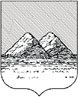 Администрация города КурганаДепартамент социальной политикиПРИКАЗот  “    ”                                                  г. N    г.  КурганО проведении городского конкурса  «Лучший наставник муниципальной системы образования города Кургана» 	Во исполнение муниципальной программы «Основные направления развития образования в городе Кургане»  с целью выявления, поддержки,  распространения эффективного опыта наставников  образовательных учреждений, повышения престижа института наставничества в системе образования, создания условий для адаптации   молодых педагогов и начинающих руководителей, закрепления их в системе образования ПРИКАЗЫВАЮ:1.Провести городской конкурс «Лучший наставник муниципальной системы образования города Кургана» с 1 октября по 13 ноября 2019 года. 2.Утвердить Положение о городском конкурсе «Лучший наставник муниципальной системы образования города Кургана» (Приложение).3. Муниципальному бюджетному учреждению  города Кургана «Курганский городской инновационно - методический центр» (Литвиновой Е.Э.) организовать проведение городского  конкурса и награждение победителей и призеров.4. Финансирование городского конкурса осуществить за счет средств, предусмотренных МБУ «КГ ИМЦ» на финансовое обеспечение муниципального задания по муниципальной программе «Основные направления развития образования в городе Кургане».5. Контроль за исполнением приказа возложить на заместителя директора Департамента, начальника управления образования  Департамента социальной политики Администрации города Кургана  Сбродова И.С.Заместитель Главы города Кургана, директор Департамента  социальной политики	Администрации города Кургана       	       И.В. ПостоваловПОЛОЖЕНИЕо городском конкурсе «Лучший наставник муниципальной системы образования города Кургана»РАЗДЕЛ I. ОБЩИЕ ПОЛОЖЕНИЯ1.Настоящее положение регламентирует порядок и условия проведения городского конкурса «Лучший наставник муниципальной системы образования города Кургана» (далее конкурс).2.Организатором конкурса является муниципальное бюджетное учреждение города Кургана «Курганский городской инновационно-методический центр».3.В конкурсе принимают участие наставник и наставляемый из числа педагогических и руководящих работников муниципальных образовательных учреждений города Кургана.Наставник и наставляемый могут представлять разные образовательные учреждения.4. Конкурс проводится по номинациям: - Лучший наставник (дошкольные образовательные учреждения);-Лучший наставник (общеобразовательные учреждения, учреждения дополнительного образования).В номинации с количеством участников меньше пяти конкурс считается несостоявшимся. Участники по согласованию могут быть переведены в другую номинацию. 5. Для оценки конкурсных этапов создается жюри, в состав которого  входят специалисты муниципального бюджетного учреждения города Кургана «Курганский городской инновационно-методический центр», представители  образовательных учреждений города Кургана и других субъектов образовательной политики (по согласованию).6. Организаторы конкурса оставляют за собой право вносить изменения в Положение.РАЗДЕЛ II. ЦЕЛИ И ЗАДАЧИ КОНКУРСА7. Основной целью конкурса является выявление, поддержка,  распространение эффективного опыта педагогов-наставников  образовательных  учреждений. 8. Задачи конкурса:- повышение престижа института наставничества в системе образования; - инициирование развития практик наставничества в образовательных учреждениях;   -  создание   условий   для   адаптации   молодых   педагогов  и начинающих руководителей  с   целью  закрепления их в системе образования.РАЗДЕЛ III. ПОРЯДОК ПРОВЕДЕНИЯ СМОТРА-КОНКУРСА9. Конкурс проводится с 1 октября по 13 ноября 2019 года в два этапа: заочный и очный.На заочном этапе (с 1 по 21 октября 2019 года) жюри оценивает конкурсные материалы, формирует рейтинг участников конкурса по среднему баллу и определяет пять участников очного этапа в каждой номинации.   На очном этапе (7 ноября 2019 года) участники (совместно наставник и наставляемый) представляют «визитную карточку» продолжительностью до 7 минут и решают кейсовое задание в течение 10 минут, включая ответы на вопросы жюри. 10.Заявки от образовательных учреждений на участие и конкурсные материалы принимаются c 1 по 4 октября 2019 года в электронном виде по адресу: imc45@mail.ru с пометкой «Конкурс Наставник» по форме, определенной организатором. В случае, если наставник и ученик из разных образовательных учреждений, то заявки подаются  от каждого учреждения. 11. Подведение итогов конкурса состоится 13 ноября  2019 года.РАЗДЕЛ IV . ТРЕБОВАНИЯ К КОНКУРСНЫМ МАТЕРИАЛАМ12.На конкурс на заочный этап образовательными организациями представляются следующие материалы:- заявка на участие;- согласие на обработку персональных данных;- описание опыта работы  (до 4 страниц);- приложение. В текстах не допускаются сокращения названий и наименований. Все файлы называются согласно п.13 и помещаются в папку, названную номером ОУ/ДОУ с указанием фамилий участников. Папка архивируется. Объем материала на электронных носителях не должен превышать 3 mb. В описании опыта работы необходимо указать:-предмет наставничества (что передает наставник ученику, суть взаимодействия);-задачи  наставника;- механизмы и инструменты наставничества;-возможность тиражирования практики (отражаются важные условия для внедрения и функционирования практики для других).В приложении могут быть:- локальная нормативная база образовательного учреждения (приказы, положение и др.); -совместно разработанные индивидуальные планы профессионального становления и развития ученика, их обоснование;- методические рекомендации для организации работы наставника с учеником;- диагностический инструментарий;- результативность   наставнической  работы.Рецензии на материалы участникам конкурса не выдаются. Направление материалов на конкурс является согласием с условиями конкурса.РАЗДЕЛ V. КРИТЕРИИ ОЦЕНКИ КОНКУРСНЫХ МАТЕРИАЛОВ 13. Жюри конкурса рассматривает и оценивает материалы, представленные участниками конкурса на заочный этап, мероприятия очного этапа согласно критериям, определяет победителя, призеров и лауреатов в каждой из номинаций. В номинации с количеством  менее  шести  работ определяется только победитель. Решение жюри закрепляется протоколом.14. Критерии оценки материалов, представленных на заочный этап конкурса: - целенаправленность и системность работы наставника с учеником (0-3 балла);- диагностические материалы для выявления профессиональных затруднений ученика (0-3 балла);- совместно разработанные  с учеником  индивидуальные планы (программы) его профессионального становления и развития, их обоснование (0-3 балла); -соответствие форм, методов и результатов работы наставника поставленным задачам (0-3 балла);-оформление представленных конкурсных материалов (языковая культура, культура оформления) (0-3 балла); 15. Критерии оценки  очного этапа конкурса.  «Визитная карточка»:-  содержание  самопрезентации (0-3 балла); - уровень  взаимодействия  наставника  и  ученика (0-3 балла);- оригинальность выступления (0-3 балла); -культура выступления (логичность, цельность выступления, культура речи)(0-3 балла);- соблюдение регламента выступления (0-1 балл).Решение кейсовой задачи:- аналитические и рефлексивные умения участников (0-3 балла); - содержательность, обоснованность, аргументированность действий (0-3 балла);- умение строить эффективное взаимодействие (0-3 балла);- эффективность и результативность решения задачи (0-3 балла);- общая культура (0-3 балла).Максимальное количество баллов за все этапы конкурса – 43.РАЗДЕЛ VI. ПОДВЕДЕНИЕ ИТОГОВ КОНКУРСА И НАГРАЖДЕНИЕ16.Победители, призеры и лауреаты конкурса награждаются грамотами Департамента социальной политики Администрации города Кургана и денежными призами. 17. Победителем считается участник, занявший первое место, призерами считаются участники, занявшие второе и третье места, лауреатами – участники, занявшие четвертое, пятое места.18.Участники, не прошедшие на очный этап конкурса, награждаются благодарственными письмами организатора конкурса.19. Ученики, участники очного этапа конкурса, награждаются благодарственными письмами организатора конкурса.20. Награждение проводится за счет средств, предусмотренных муниципальной  программой «Основные направления развития образования в городе Кургане».21. Информация об итогах конкурса размещается на интернет-сайте МБУ «КГИМЦ».ДиректоруМБУ «Курганский городскойинновационно-методический центр»Литвиновой Е.Э.Заявкана участие в городском конкурсе«Лучший наставник муниципальной системы образования города Кургана»__________________________________________________________________(наименование образовательного учреждения)представляет  участника  конкурса Ф.И.О. (полностью), должность,  наставника  Ф.И.О. (полностью) ученика, должность, № образовательного учреждения._______________________Руководительобразовательного учреждения                                                            (Ф.И.О.)М.П.   Исполнитель (ФИО, контактный телефон)                                                                                                          ДатаДиректоруМБУ «Курганский городскойинновационно-методический центр»Литвиновой Е.Э.Заявкана участие в городском конкурсе«Лучший наставник муниципальной системы образования города Кургана»__________________________________________________________________(наименование образовательного учреждения)представляет  участника  конкурса Ф.И.О. (полностью), должность,  ученика  у наставника Ф.И.О. (полностью), должность, № образовательного учреждения._______________Руководительобразовательного учреждения                                                            (Ф.И.О.)М.П.   Исполнитель (ФИО, контактный телефон)                                                                                                          ДатаПриложение к приказуДепартамента социальной политикиот «____»______________г. №_____«О проведении городского конкурса «Лучший наставник муниципальной системы образования города  Кургана»